h  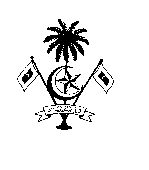 ނ.އަތޮޅު ހޮސްޕިޓަލްނ.މަނަދޫ(IUL)NAH/NAH/2020/19(IUL)NAH/NAH/2020/19(IUL)NAH/NAH/2020/19(IUL)NAH/NAH/2020/19(IUL)NAH/NAH/2020/19SENIOR REGISTERED NURSE , REGISTERED NURSE, CLINICAL NURSESENIOR REGISTERED NURSE , REGISTERED NURSE, CLINICAL NURSESENIOR REGISTERED NURSE , REGISTERED NURSE, CLINICAL NURSEPOSTREQUIREDHEALTH FACILITYHEALTH FACILITY#1N.HENBADHOO HEALTH CENTREN.HENBADHOO HEALTH CENTRE14N.KENDHIKULHUDHOO HEALTH CENTREN.KENDHIKULHUDHOO HEALTH CENTRE21N.HOLHUDHOO HEALTH CENTREN.HOLHUDHOO HEALTH CENTRE39N.ATOLL HOSPITALN.ATOLL HOSPITAL44N. VELIDHOO HEALTH CENTREN. VELIDHOO HEALTH CENTRE51N. KUDAFARI HEALTH CENTREN. KUDAFARI HEALTH CENTRE61N.MAGOODHOO HEALTH CENTREN.MAGOODHOO HEALTH CENTRE71N.MAALHENDHOO HEALTH CENTREN.MAALHENDHOO HEALTH CENTRE81N.LHOHI HEALTH CENTREN.LHOHI HEALTH CENTRE9